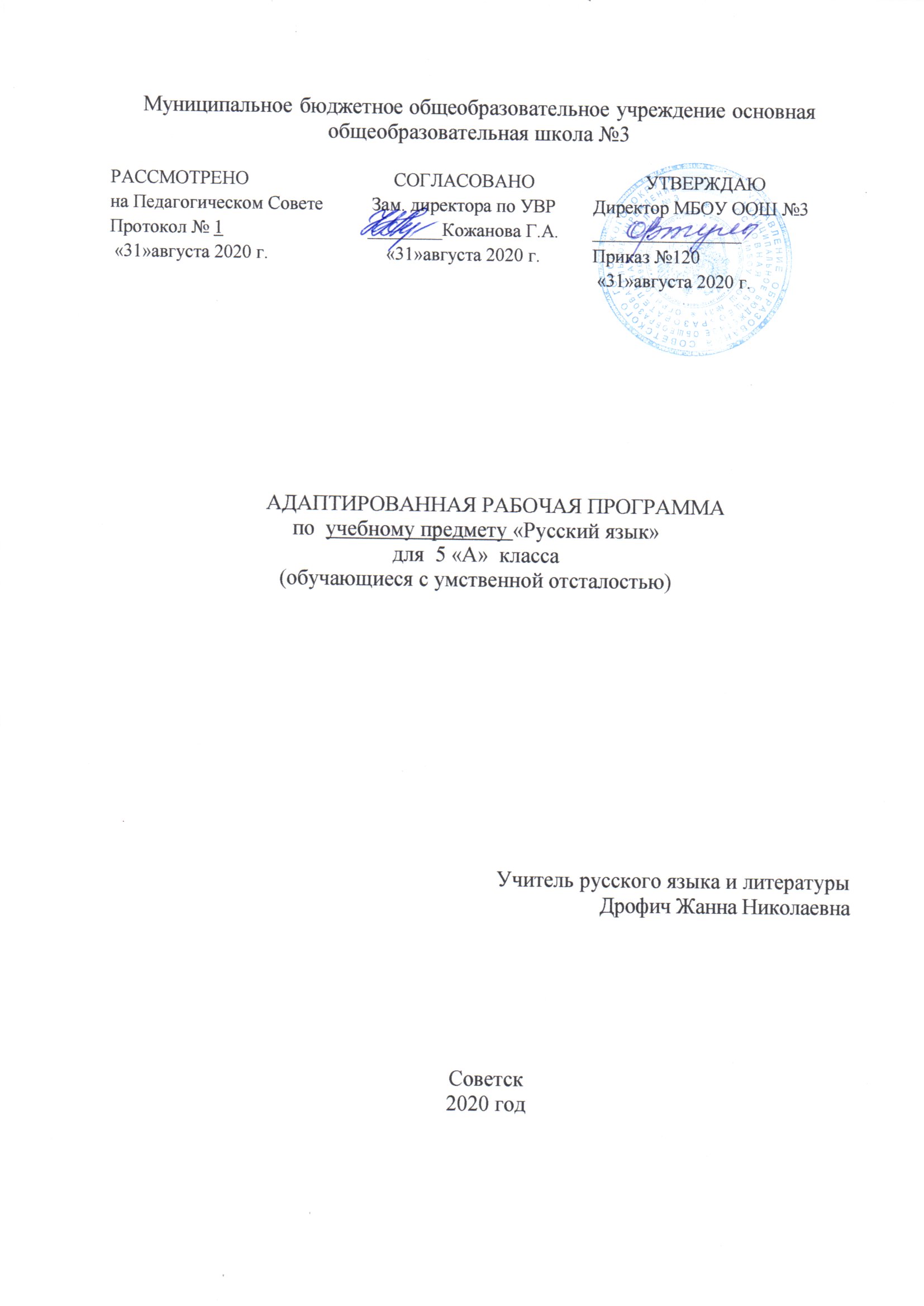 Планируемые результатыПисать двусложные слова с ударными и безударным и ударным слогом, находить незнакомые слова. Писать слова с сочетаниями чк, чн. Распознавать  гласные и согласные     буквы, находить их в словах, соотносить количество звуков и букв. Объяснять орфограммы, делить слова на слоги, переносить слова с по слогам. Определять количество слогов в словах. Называть буквы в алфавитном порядке, применять знания при работе со словарём. Различать твёрдые и мягкие согласные. Знать из каких частей состоит слово, разбирать слово по составу. Распознавать имена существительные, приводить примеры, различать одушевлённые и неодушевлённые предметы. Части речи: имя существительное, имя прилагательное, глагол. Их значение и вопросы как средство для выявления этих частей речи. Уметь ставить падежный вопрос к существительному. Уметь определять склонение существительного.  Главные члены предложения – подлежащее и сказуемое,  название предмета, действий и вопросы к этим словам, знаки.Содержание.3.Тематическое планирование.№ п/пРазделы Кол. часов1Повторение. (Звуки и буквы. Звуки гласные и согласные. Алфавит. Слова с разделительным ь. Текст. Главные и второстепенные члены предложения. Предложения нераспространенные и распространенные. Разные по интонации предложения.  Повествовательные, вопросительные и восклицательные предложения.)39 ч.2Состав слова. Текст. (Однокоренные слова. Корень, приставка, суффикс и окончание. Образование слов с помощью приставок и суффиксов. Правописание проверяемых безударных гласных, звонких и глухих согласных в корне слов. Непроверяемые гласные и согласные в корне слов. Правописание приставок. Приставка и предлог.)48 ч.3       Части речи. Текст. (Имя существительное. Имя прилагательное. Глагол.)61 ч.4Предложение. Текст. (Простое предложение. Простые предложения с однородными членами. Главные и второстепенные члены предложения. Однородные члены предложения.)10 ч.7Повторение. (Повторение пройденного за год)12 чИтого170 ч.№Разделы Тема уроковЧас№Разделы Тема уроковЧасРаздел 1Повторение.391Звуки речи: гласные и согласные. 12Алфавит.13-4Гласные и согласные. Несовпадение звука и буквы в слове.25Твердые и мягкие согласные перед И,Е,Ё,Ю,Я16Мягкий знак (ь) на конце и в середине слова.17Правописание слов с разделительным мягким знаком (ь)18Входная контрольная работа. Диктант.19Работа над ошибками.110Различение текста и не текста.111Парные звонкие и глухие согласные, их правописание на конце слова.112Ударные и безударные гласные в слове.113Проверка безударных гласных в слове.114Текст. Определение темы текста. Заголовок.115-16Звуки и буквы. Закрепление знаний. 217Выражение в предложении  законченной мысли.118-19Распространение предложений.220Порядок слов в предложении.121Связь слов в предложении.122-23Главные члены предложения. Сказуемое.224-25Главные члены предложения. Подлежащее.226Второстепенные члены предложения.127-29Текст. Отличие предложения от текста. Деление текста на предложения.330-31Наблюдение за знаками препинания в конце предложений.232Вопросительные предложения.133Восклицательные предложения.134-35Повествовательные, вопросительные и восклицательные предложения.236-37Предложение. Закрепление знаний. 238Диктант по теме: «Предложение»139Работа над ошибками.1Раздел 2Состав слова. Текст.4840-41Корень и однокоренные слова.242Общее и различия в значении однокоренных слов.143-44Включение однокоренных слов в предложения.245-46Окончание – изменяемая часть слова.247-48Установление связи между словами с помощью окончания.249-50Приставка как часть слова.251-52Изменение значения слова в зависимости от приставки.253Приставка и предлог.154Обобщение и закрепление.  Контрольный диктант за 1 триместр.155Работа над ошибками. Приставка и предлог.156-57Суффикс как часть слова.258-59Изменение значения слова в зависимости от суффикса.260Образование новых слов при помощи суффиксов.161Правописание безударных гласных в корне.162-63Изменение формы слова для проверки безударной гласной в корне.264-65Единообразное написание гласных в  корне однокоренных слов.266Слово – корень с ударной гласной.267-68Проверяемые и проверочные слова в группе однокоренных слов.269-72Проверка безударных гласных в  корне слова.473Закрепление темы «Безударные гласные в  корне слова».174-75Изменение формы слова для проверки парных звонких и глухих согласных в корне.276-77Единообразное написание парных звонких и глухих согласных в корне однокоренных слов.278Проверка парных звонких и глухих согласных в корне слова.179-80Проверяемые гласные и согласные в корне.281-82Непроверяемые написания в корне.283Единообразное написание корня в группе однокоренных слов.184-85Обобщение и закрепление по теме «Состав слова»286Диктант по теме: «Состав слова»187Работа над ошибками1Раздел 3Части речи. Текст.6188Названия предметов, действий, признаков.189-91Понятие о частях речи. Существительное.392-94Глагол.395-97Прилагательное.398Различение частей речи по вопросам и значению.199Употребление разных частей речи в предложении и тексте.1100Значение существительного в речи.1101Имена существительные одушевленные  и неодушевленные.1102Имена существительные собственные и нарицательные.1103-104Правописание имен собственных.2105Контрольный диктант за 2 триместр.1106Работа над ошибками.1107-108Текст. Тема и основная мысль текста.2109Понятие о единственном и множественном числе.1110Употребление существительных в единственном и множественном числе.1111-112Изменение имен существительных по числам.2113-114Род имен существительных.2115-116Существительные мужского рода.2117-118Существительные женского рода.2119-120Существительные среднего рода.2121Различие существительных по родам.1122-123Существительное. Закрепление знаний.2124Контрольный диктант по теме: «Род и число имен существительных»1125Работа над ошибками1126Имя прилагательное. Значение прилагательных в речи. 1127Различение признаков, обозначаемых прилагательными.1128Зависимость рода прилагательных от рода существительных.1129Окончания прилагательных мужского рода.1130Окончания прилагательных женского рода.1131Окончания прилагательных среднего рода.1132-133Окончания прилагательных мужского, женского и среднего рода.2134Изменение прилагательных по родам.1135Прилагательное. Закрепление знаний.1136Контрольный диктант по теме: «Изменение прилагательных по родам»1137Работа над ошибками.1138Глагол. Значение глаголов в речи. 1139-140Различение действий, обозначаемых глаголами.2141Настоящее время глаголов.1142Прошедшее время глаголов.1143Будущее время глаголов.1144Различение глаголов по временам.1145Текст. Отбор примеров и фактов для подтверждения основной мысли.1146Глагол. Закрепление знаний.1147Контрольный диктант по теме: «Изменение глаголов по временам»1148Работа над ошибками.1Раздел 4Предложение. Текст.10149Главные члены предложения.1150Второстепенные члены предложения.1151Постановка вопросов от главных членов предложения к второстепенным членам.1152Различение нераспространенных и распространенных предложений.1153Распространение предложений.1154Знакомство с однородными членами предложения.1155Дополнение предложения однородными членами.1156Закрепление и обобщение по теме: «Предложение»1157Контрольный диктант по  теме: «Предложение»1158Работа над ошибками1Раздел 5Повторение12159-160Повторение темы «Состав слова»2161-162Повторение темы «Части речи»2163Повторение темы «Предложение»1164Повторение темы «Текст»1165-166Контрольное списывание за 3 триместр. Работа над ошибками.2167Итоговый контрольный диктант1168Работа над ошибками1169Закрепление знаний. 1170Итоговый урок.1